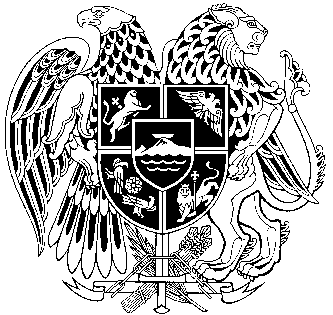 «ՀՀ ԼՈՌՈՒ ՄԱՐԶԻ ՍՊԻՏԱԿ ՀԱՄԱՅՆՔԱՊԵՏԱՐԱՆԻ ԱՇԽԱՏԱԿԱԶՄ» ՀԱՄԱՅՆՔԱՅԻՆ ԿԱՌԱՎԱՐՉԱԿԱՆ ՀԻՄՆԱՐԿԾՐԱԳԻՐՍՊԻՏԱԿ ՀԱՄԱՅՆՔԻ 2023Թ.ԲՆԱԿԱՆ ՄԻՋԱՎԱՅՐԻ ՊԱՀՊԱՆՄԱՆ ԵՎ ԲՆԱԿՉՈՒԹՅԱՆ  ԱՌՈՂՋՈՒԹՅԱՆ ՎԵՐԱԿԱՆԳՆՄԱՆԲՈՎԱՆԴԱԿՈՒԹՅՈՒՆÐ³Ù³ÛÝùÇ ÝÏ³ñ³·ñáõÃÛáõÝÁ 	2Ìñ³·ñÇ ÁÝ¹Ñ³Ýáõñ Ýå³ï³ÏÁ 	5Ìñ³·ñÇ ÑÇÙÝ³íáñáõÙÁ 	6Ð³í»Éí³Í  1 	9                                 ՀԱՄԱՅՆՔԻ ՆԿԱՐԱԳՐՈՒԹՅՈՒՆԸՍպիտակ համայնքը բազմաբնակավայր համայնք է:Սպիտակ համայնքը հանդիսանում է խոշորացված համայնք համաձայն 2021 թվականի դեկտեմբերի 5-ին անցկացված ընտրությունների և ՀՀ կառավարության որոշման:Սպիտակ համայնքի կազմում ընդգրկված բնակավայրերն են` Արևաշող, Արջհովիտ, Գեղասար, Գոգարան, Լեռնանցք, Լեռնավան, Լուսաղբյուր, Խնկոյան, Ծաղկաբեր, Կաթնաջուր, Հարթագյուղ, Մեծ Պարնի, Նոր Խաչակապ, Շենավան, Շիրակամուտ, Ջրաշեն, Սարալանջ, Սարահարթ,Սարամեջ, Քարաձոր: Համայնքի կենտրոնն է հանդիսանում Սպիտակ քաղաքը:Սպիտակը գտնվում է Վանաձոր-Գյումրի և Վանաձոր-Երևան ավտոմոբիլային մայրուղիների խաչմերուկում, Փամբակի հովտում, Փամբակ գետի և դրա վտակ Զրաշենի ափերին, ծովի մակերևույթից 1250մ բարձրության վրա: Հեռավորությունը մարզկենտրոնից 19 կմ է, իսկ մայրաքաղաքից' 97 կմ:Համայնքի վարչական տարածքը 61531.36 հա է: Սպիտակի տարածքը լեռնային է. հյուսիսում ձգվում են Բազումի, իսկ հարավում' Փամբակի լեռնաշղթաները: Ռելիեֆն ունի էրոզիոն-դենուդացիոն կառուցվածք: Տարածքի երկրաբանական կառուցվածքը բարդ է, ձևավորված է նստվածքային հրաբխածին, ներժայթքային ապարներից' կրաքարեր, տուֆածին ապարներ, բազալտ ու ավազաքարեր: Երկրաշարժաբանական առումով տարածքը համարվում է սեյսին ակտիվ գոտի' աղետաբեր երկրաշարժի բարձր հավանականությամբ (9 և ավելի բալ):Մայրուղիների երկարությունը 52.8 կմ է: Սպիտակի տարածքով անցնում է Թբիլիսի-Վանաձոր-Սպիտակ-մասիս երկաթգիծը: Սպիտակ համայնքի տարածքը գտնվում է բարեխառև կլիմայական գոտում: Ձմեռը մեղմ է, ամառը' չափավոր տաք: Ամենացածր ամսեկան միջին ջերմաստիճանը հունվարին է' -6° C, նվազագույնը' -30° C, ամենատաք ամիսը հուլիսն է' +180 C է, առավելագույնը' 330 C: Միջին հաշվով 0°C-ից բարձր ջերմաստիճանու օրերի թիվը Սպիտակ քաղաքում կազմում է 270 օր: Տարեկան տեղումների միջին մակարդակը 500-550մմ է, գոլորշունակությունը' 900մմ: Ձնածածկույթի միջին հաստությունը 18-20 սանտիմետր է, ձնածածկույթով օրերի թիվը' 75-80:Սպիտակի տարածքը եղել է հին բնակատեղի, որի պատմությունը սկսվում է դեռևս մ. թ. ա. IV-1 հազարամյակներից: Սպիտակում, համանուն նախկին շրջանի Մեծ Պարնի, Ջրաշեն, Գոգարան, Արևաշող գյուղերում հայտնաբերված նեոլիթյան գործիքներն ու կենցաղային իրերը' քարե հատիչները, կացինները, դանակները, նետասլաքները, աղորիքները, արձանիկները և գտնված մյուս առարկաները վկայում են այդ ցեղերի հասարակական բարձր աստիճանը:Սպիտակում' Սարդարի կոնդ բլուրում հայտնաբերվել են բրոնզե դարաշրջանի (ք.ա. 3-2-րդ հազարամյակում) բնորոշ առարկաներ' պղնձե և բրոնզե նետասլաքներ, դաշույններ, սև փայլեցրած կավախեցե ամաններ և այլ առարկաներ: Տարածքի բնակիչների կյանքը վերընթաց զարգացում է ապրել նաև ք. ա. 1-ին հազարամյակում, երբ այդ տարածքը մտել է Ուրարտու պետության կազմի մեջ (ք. ա. 7-րդ դար):Երվանդունիների (ք. ա. 4-2-րդ դարեր) և Արտաշեսյանների (ք. ա. 2-1-ին դարեր) թագավորության ժամանակ նաև Սպիտակի այժմյան տարածքը եղել է Հայաստանի, ավելի ուշ' Մեծ Հայքի Գուգարք նահանգի Տաշիր գավառի կազմում: 9-րդ դարավերջին մտել է Բագրատունյաց թագավորության, 972-1118թթ.-ը' Կյուրիկյան թագավորության, իսկ 12-րդ դարավերջից' Սելջուկյան թուրքերից ազատագրված հայկական հողերի հետ' Զաքարյանների իշխանապետության մեջ:14-18-րդ դարերում Արևելյան Հայաստանի հյուսիս-արևելյան մի քանի գավառակների հետ միացվել է Ռուսաստանին,տարածքը կոչվել է Համամլու գավառակ և մտել նախ Լոռի-Փամբակի, ապա' Ալեքսանդրապոլի գավառի մեջ:Հայաստանի Հանրապետության Լոռու մարզի Սպիտակ քաղաքը մինչև 1949թ. կոչվել է <<Համամլու>> կամ <<Համամլի>>, որը հավանաբար առաջացել է պարսկերեն <<համամ>> (բաղնիք) բառից: Համամլուի նոր անունը' Սպիտակ, կապված է քաղաքի շրջակայքում եղած կրաքարի հանքերի հետ:Համամլուի շրջանը, որպես վարչական միավոր ստեղծվել է 1937թ.-ի դեկտեմբերի 31-ին: Սպիտակը 1960թ.-ին ստացել է քաղաքի, 1971թ.-ին' հանրապետության ենթակայության քաղաքի կարգավիճակ:Համամլիում դեռևս 19-րդ դարի կեսերից գործել են ծխական դպրոցներ: Նախասովետական Համամլուն, բացի մի քանի դարբնոցից, ջրաղացներից ու ձիթահանքից, արդյունաբերական ոչ մի ձեռնարկություն չուներ: Բնակիչները հիմնականում զբաղվում էին երկրագործությամբ ու անասնապահությամբ: Բնակավայրի արտադրական առաջին ձեռնարկությունը' պանրի գործարանը, կառուցվել է 1937թ.-ին: 1947թ. առաջին արտադրանքն է տվել շաքարի գործարանը, որն արտադրական յուրաքանչյուր սեզոնում վերամշակում էր 130 հազար տոննա շաքարի ճակնդեղ, արտադրում 14 հազար տոննա բարձրորակ շաքարավազ: Հետագայում կոմբինատի կարգավիճակ ստացած ձեռնարկության մեջ ներառված կիտրոնաթթվի արտադրամասի թանկարժեք արտադրանքն առաքվում էր ոչ միայն Խորհրդային Միության հանրապետություններ, այլև արտասահմանյան մի շարք երկրներ: Արտասահմանյան 21 երկիր (Ռումինիա, Իրաք, Վիետնամ, Մոնղոլիա, Թուրքիա, Կուբա, Մալի և այլն) և սովետմիության մի շարք խոշոր քաղաքներ էին արտահանվում <<Հայվերելակմեքենա-> միավորման մարդատար և բեռնատար վերելակներ: Այստեղ աշխատող բանվոր ծառայողների թիվը հասնում էր 700-ի: Գործում էր Հացամթերքի կոմբինատը, կարի արտադրական միավորումը, տրիկոտաժի, կոշիկի ֆաբրիկաները, ռետինատեխնիկանան իրերի և հացի գործարաները: Մինչև 1988թ.-ի դեկտեմբերի 7-ի աղետալի երկրաշարժը Սպիտակը արդյունաբերական և գյուղատնտեսական զարգացած քաղաքներից էր, որտեղ գործում էր 14 արդյունաբերական ձեռնարկություն: Ուներ 7 հանրակրթական, գեղարվեստի, երաժշտական, մարզական դպրոցներ, տեխնիկում, պրոֆտեխուսումնարան, 10 մսուր-մանկապարտեզ, հիվանդանոց, զբոսայգի, մշակույթի տուն, գրադարան, կինոթատրոն, թանգարան, մարզադաշտ, կապի հանգույց, տպարան:1988 թվականը ճակատագրական եղավ Սպիտակի կյանքում: Դեկտեմբերի 7-ին, ահեղ երկրաշարժի հետևանքով,վայրկյանների ընթացքում երբեմնի արդյունաբերական քաղաքը վերածվեց փլատակների, զոհվեց ավելի քան 4000 մարդ:Սպիտակցին երախտագիտությամբ է հիշում բարի կամքի բոլոր երկրներին ու ժողովուրդն եր ին, սփյուռքի մեր հայրենակիցներին, անհատ մարդկանց ու կազմակերպություններին, ովքեր իրենց անգնահատելի օգնությունն ու աջակցությունը բերեցին երկրաշարժի հետևանքների վերացման, ավերված քաղաքի վերականգնման գործին:Բարեկամ ժողովուրդների օգնությամբ վեր հառնած Սպիտակն այսօրվա իր տեսքով, թաղամասերի անվանումներով ժողովուրդների բարեկամության իրական խորհրդանիշ է:Չնայած նրան, որ Սպիտակում վերականգնողական մեծ աշխատանքներ են կատարվել (վերականգնվել ու գործում են բոլոր հանրակրթական, երաժշտական, գեղարվեստի և մարզական դպրոցները, բուժհաստատությունները, սպասարկման ոլորտի շատ կազմակերպություններ, վերականգնվել է բնակֆոնդի մի մասը), սակայն մինչև օրս վերացված չեն սարսափելի աղետի հետևանքները, դեռևս ամբողջովին լուծված չէ անօթևան բնակիչներին բնակարանով ապահովման խնդիրը, կան չլուծված սոցիալ- տնտեսական բազում խնդիրներ' փողոցների բարեկարգում և լուսավորություն, ոռոգման, խմելու ջրի ջրագծերի, կույուղագծերի կառուցում և վերանորոգում: Սպիտակում խիստ կարևորվում է աշխատատեղերի ստեղծման խնդիրը:                                           ԾՐԱԳՐԻ  ԸՆԴՀԱՆՈՒՐ ՆՊԱՏԱԿԸԾրագրի նպատակն է «Ընկերությունների կողմից վճարվող բնապահպանական հարկի  նպատակային օգտագործման մասին» ՀՀ օրենքի համաձայն պետական բյուջեից, սուբվենցիաների տեսքով, Սպիտակ  համայնքին կատարվող մասհանումների գումարներով լուծել համայնքում առկա բնապահպանական և առողջապահական խնդիրները:Ծրագիրը ներառում է.1.	Սպիտակ  համայնքի բնապահպանական և շրջակա միջավայրի պահպանության ու վերականգնման միջոցառումներ:2.	Համայնքի բնակչության առողջության պահպանմանը նպատակաուղղված միջոցառումներ :                                                 ԾՐԱԳՐԻ ՀԻՄՆԱՎՈՐՈՒՄԸ                Ծրագրի հիմնախնդիրների լուծմանն ուղղված գործողություններՍպիտակ   համայնքի Սպիտակ բնակավայրի կարիքների համար էներգախնայող led լուսատուների ձեռք բերում ։Ծրագրի արդյունքում նախատեսված համալիր միջոցառումների իրականացումը հնարավորություն կտա որոշակի չափով բարելավել և պահպանել համայնքի բուսածածկը, ջրային և օդային տարածքների ներկա վիճակը, կանխարգելել արտակարգ իրավիճակները, բարելավել համայնքի բնակիչների կենցաղային պայմանները, վերականգնել բնակչության առողջությունը, կանխարգելել հիվանդությունների առաջացումը:ԾՐԱԳՐԻՑ ԱԿՆԿԱԼՎՈՂ ԱՐԴՅՈՒՆՔՆԵՐԸԿնվազեն CO2 գազի արտանետումները և էականորեն կնվազի էլեկտրաէներգիայի ծախսը։ Կկանխարգելվեն արտակարգ իրավիճակները, կապահովվի համայնքի բնակչության անվտանգությունը ։ԾՐԱԳՐԻ ԻՐԱԿԱՆԱՑՄԱՆ ԱՐԴՅՈՒՆՔՆԵՐԻՆ  ՈՒՂՂՎԱԾ  ԱՆՀՐԱԺԵՇՏ ՄԻՋՈՑԱՌՈՒՄՆԵՐԸՍպիտակ  համայնքի Սպիտակ  բնակավայրի փողոցային հին լուսատուները փոխարինվելու են շուրջ 270 նոր, 80 վատ հզորության  էներգախնայող լուսատուներով , որը կկազմի համայնքի լուսավորության մոտ 12%: Նոր լուսատուները մոտ 4 անգամ ավելի էներգախնայող են, քան ներկայում օգտագործվող լուսատուները ,որոնց հզորությունները 300 վատտ է : Լուսատուների փոխարինման արդյունքում տնտեսված գումարներն, կծախսվեն այլ թաղամասերի լուսատուների արդիականացմանը: Զգալիորեն նվազում են CO2 գազի արտանետումները մոտ 25000 գրամով  : Այս նպատակով էլ նախատեսվում է ձեռքբերել և Սպիատակ   համայնքում տեղադրել էներգախնայող LED լուսատու: Մոտավոր շուկայական գինը, մեկ 80 վատտ հզորության լուսատույի 20000 դրամ է։ Այս ծրագրի իրականացման համար անհրաժեշտ է 5,554,000 դրամ  գումար:LED  լուսատույի  տեխնիկական բնութագիրՀզորությունը - 80w-/+5%Մուտքային լարում - 220vՀաճախականություն   50ՀցԱրտաքին ազդեցության պաշտպանվածության գործակիցը (IP)` 65Լույսի գույնը - 4000KԼյումեն -  11000 լմՕպտիկական բլոկը բաղկացած է մեկ մատրիցայից որի հավաքված է առնվազն 102 ոսպնյակներից և առնվազն 102 հատ լուսադիոդներիցիրանը ձուլված է ալյումինից, որի երկարությունն է – 530մմ+5% լայնությունն է – 180մմ+5% բարձրություն 60մմ աշխատանքային ջերմաստիճանը - -40°C- +50°C Աշխատանքային ռեսուրսը - 30,000ժամ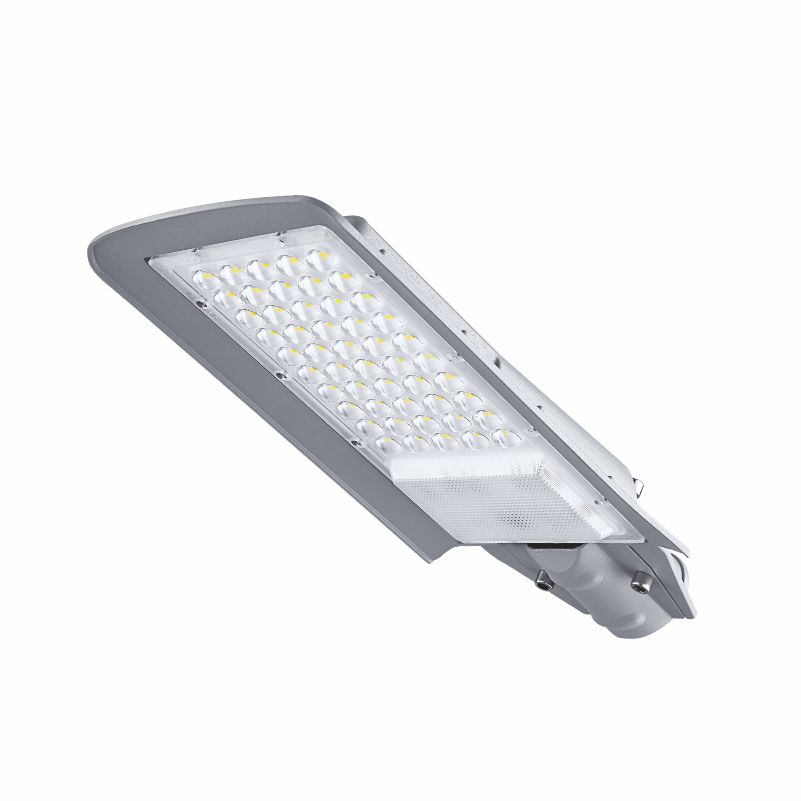                        ԾՐԱԳՐԻ ԳՆԱՀԱՏՄԱՆ ՉԱՓԱՆԻՇՆԵՐԸԾրագրի գնահատման չափանիշ կարող է լինել` Փողոցային լուսավորության բարելավումը, վնասակար արտանետումների նվազեցումը, էներգիայի ծախսերի խնայողությունը:Արտակարգ իրավիճակների կանխարգելումը, բնակչության և բնական միջավայրի  անվտանգության ապահովումը:Ծրագրի իրականացման ամբողջ ընթացքը կլուսաբանվի համայնքապետարանի պաշտոնական կայքում, տեղական հեռուստատեսությամբ և զանգվածային լրատվութայն այլ միջոցներով:ՀԱՄԱՅՆՔԻ ՂԵԿԱՎԱՐ`                    	      Ք.ՆԻԿՈՂՈՍՅԱՆՀավելված N1ՀՀ ԼՈՌՈՒ ՄԱՐԶԻ ՍՊԻՏԱԿ ՀԱՄԱՅՆՔԱՊԵՏԱՐԱՆԻ ԱՇԽԱՏԱԿԱԶՄ» ՀԱՄԱՅՆՔԱՅԻՆ ԿԱՌԱՎԱՐՉԱԿԱՆ ՀԻՄՆԱՐԿԾՐԱԳԻՐ N 1ՍՊԻՏԱԿ  ՀԱՄԱՅՆՔԻ ՍՊԻՏԱԿ, ԲՆԱԿԱՎԱՅՐԻ ԿԱՐԻՔՆԵՐԻ ՀԱՄԱՐ ԷՆԵՐԳԱԽՆԱՅՈՂ LED ԼՈՒՍԱՏՈՒՆԵՐԻ ՁԵՌՔ ԲԵՐՈՒՄ ԲՅՈՒՋԵՏԱՅԻՆ  ԾԱԽՍԵՐԻ  ԳՈՐԾԱՌՆԱԿԱՆ  ԴԱՍԱԿԱՐԳՄԱՆ   05  ԲԱԺԻՆԲՅՈՒՋԵՏԱՅԻՆ  ԾԱԽՍԵՐԻ  ԳՈՐԾԱՌՆԱԿԱՆ  ԴԱՍԱԿԱՐԳՄԱՆ   6   ԽՈՒՄԲԲՅՈՒՋԵՏԱՅԻՆ  ԾԱԽՍԵՐԻ  ԳՈՐԾԱՌՆԱԿԱՆ  ԴԱՍԱԿԱՐԳՄԱՆ   1   ԴԱՍՍՊԻՏԱԿ ՀԱՄԱՅՆՔԻ ԲՆԱԿԱՆ ՄԻՋԱՎԱՅՐԻՊԱՀՊԱՆՄԱՆ ԵՎ ԲՆԱԿՉՈՒԹՅԱՆ ԱՌՈՂՋՈՒԹՅԱՆ ՎԵՐԱԿԱՆԳՆՄԱՆԲՆԱՊԱՀՊԱՆԱԿԱՆ ԾՐԱԳՐԵՐԾՐԱԳԻՐ – N:1ՍՊԻՏԱԿ   ՀԱՄԱՅՆՔԻ ՍՊԻՏԱԿ ԲՆԱԿԱՎԱՅՐԻ ԿԱՐԻՔՆԵՐԻ ՀԱՄԱՐ ԷՆԵՐԳԱԽՆԱՅՈՂ LED ԼՈՒՍԱՏՈՒՆԵՐԻ ՁԵՌՔ ԲԵՐՈՒՄԾՐԱԳՐԻ ԿԱՌՈՒՑՎԱԾՔԸԱԿՆԿԱԼՎՈՂ ԱՐԴՅՈՒՆՔՆԵՐԻ ՉԱՓԱՆԻՇՆԵՐԸԸՆԴՀԱՆՈՒՐ ՆՊԱՏԱԿԸՀամայնքի փողոցային լուսավորության արդիականացումՓողոցային լուսատուների լուսատվության բարձրացում, CO2 գազերի արտանետման նվազեցումԱԿՆԿԱԼՎՈՂ ԱՐԴՅՈՒՆՔՆԵՐԸՀին լուսատուների փոխարինում նոր էներգախնայող LED լուսատուներովԿապահովվի փողոցային բարձր լուսատվություն, կնվազեն CO2 գազի արտանետումները, ինչպես նաև կկատարվեն տնտեսումներԱԿՆԿԱԼՎՈՂ ԱՐԴՅՈՒՆՔՆԵՐԻՆ ՀԱՍՆԵԼՈՒ ՀԱՄԱՐ ԱՆՀՐԱԺԵՇՏ ՄԻՋՈՑԱՌՈՒՄՆԵՐԸԿիրականացվի ՍՊԻՏԱԿ  համայնքի կարիքների համար էներգախնայող LED լուսատուների ձեռքբերում:Ընդամենը՝ 5554000 դրամՀամայնքը կապահովվի նոր էներգախնայող LED լուսատուներով:Աշխատանքները կավարտվեն 2023թ  նոյեմբերին 